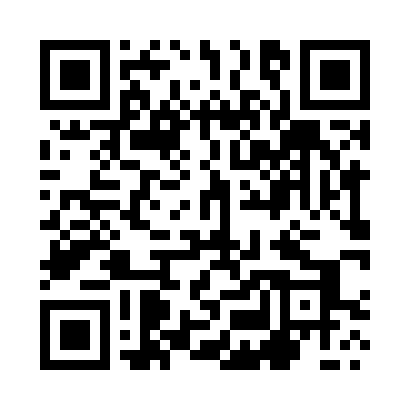 Prayer times for Lubominek, PolandMon 1 Apr 2024 - Tue 30 Apr 2024High Latitude Method: Angle Based RulePrayer Calculation Method: Muslim World LeagueAsar Calculation Method: HanafiPrayer times provided by https://www.salahtimes.comDateDayFajrSunriseDhuhrAsrMaghribIsha1Mon4:346:3012:595:267:289:182Tue4:316:2812:595:287:309:203Wed4:286:2612:585:297:329:224Thu4:266:2412:585:307:339:245Fri4:236:2212:585:317:359:266Sat4:206:1912:585:327:379:297Sun4:176:1712:575:337:389:318Mon4:146:1512:575:357:409:339Tue4:126:1312:575:367:419:3510Wed4:096:1112:565:377:439:3811Thu4:066:0912:565:387:459:4012Fri4:036:0612:565:397:469:4213Sat4:006:0412:565:407:489:4414Sun3:576:0212:555:417:509:4715Mon3:546:0012:555:427:519:4916Tue3:515:5812:555:437:539:5217Wed3:485:5612:555:447:549:5418Thu3:455:5412:555:457:569:5719Fri3:425:5212:545:477:589:5920Sat3:395:5012:545:487:5910:0221Sun3:365:4812:545:498:0110:0422Mon3:335:4612:545:508:0310:0723Tue3:305:4412:545:518:0410:0924Wed3:265:4212:535:528:0610:1225Thu3:235:4012:535:538:0710:1526Fri3:205:3812:535:548:0910:1727Sat3:175:3612:535:558:1110:2028Sun3:145:3412:535:568:1210:2329Mon3:105:3212:535:578:1410:2630Tue3:075:3012:525:588:1510:29